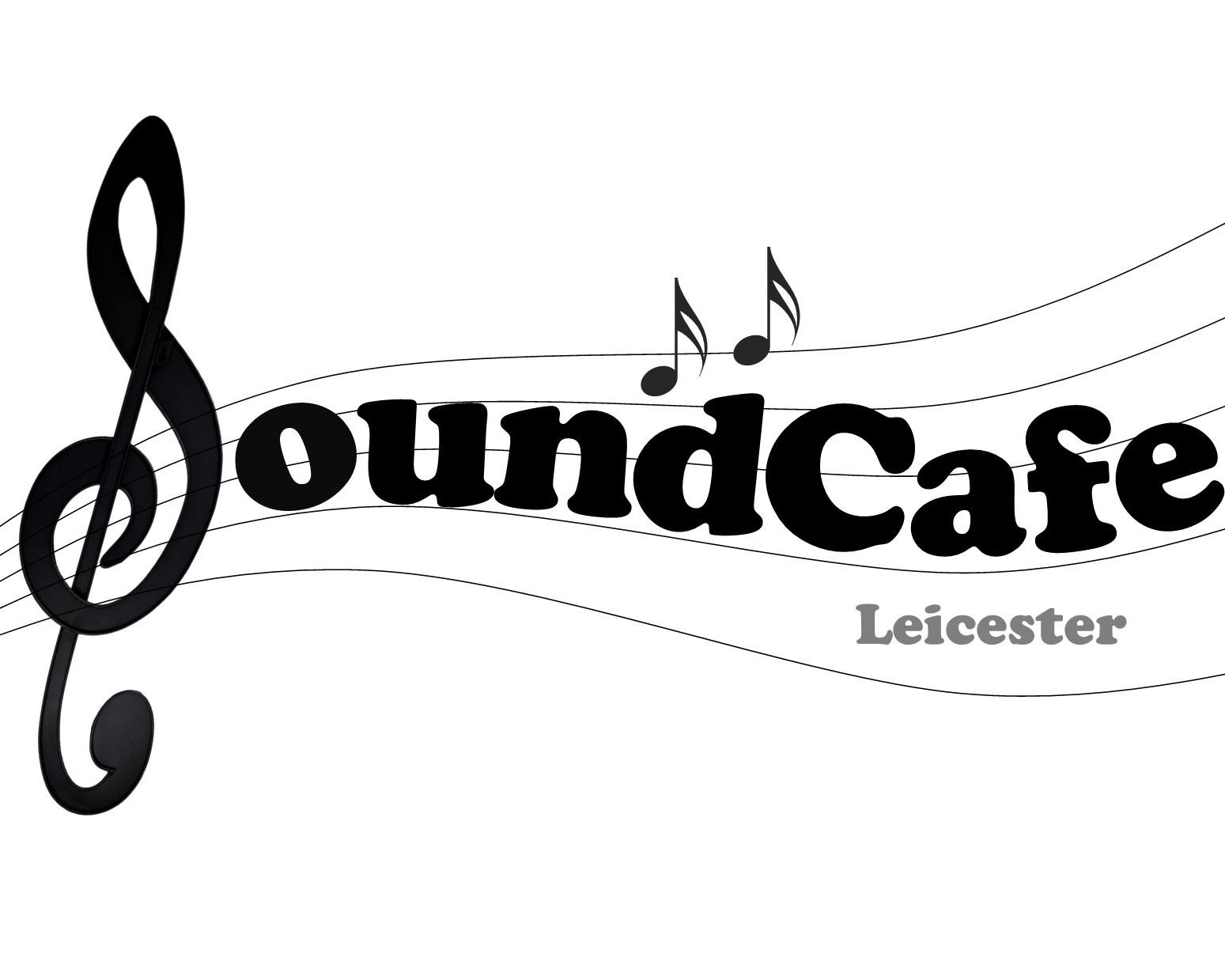 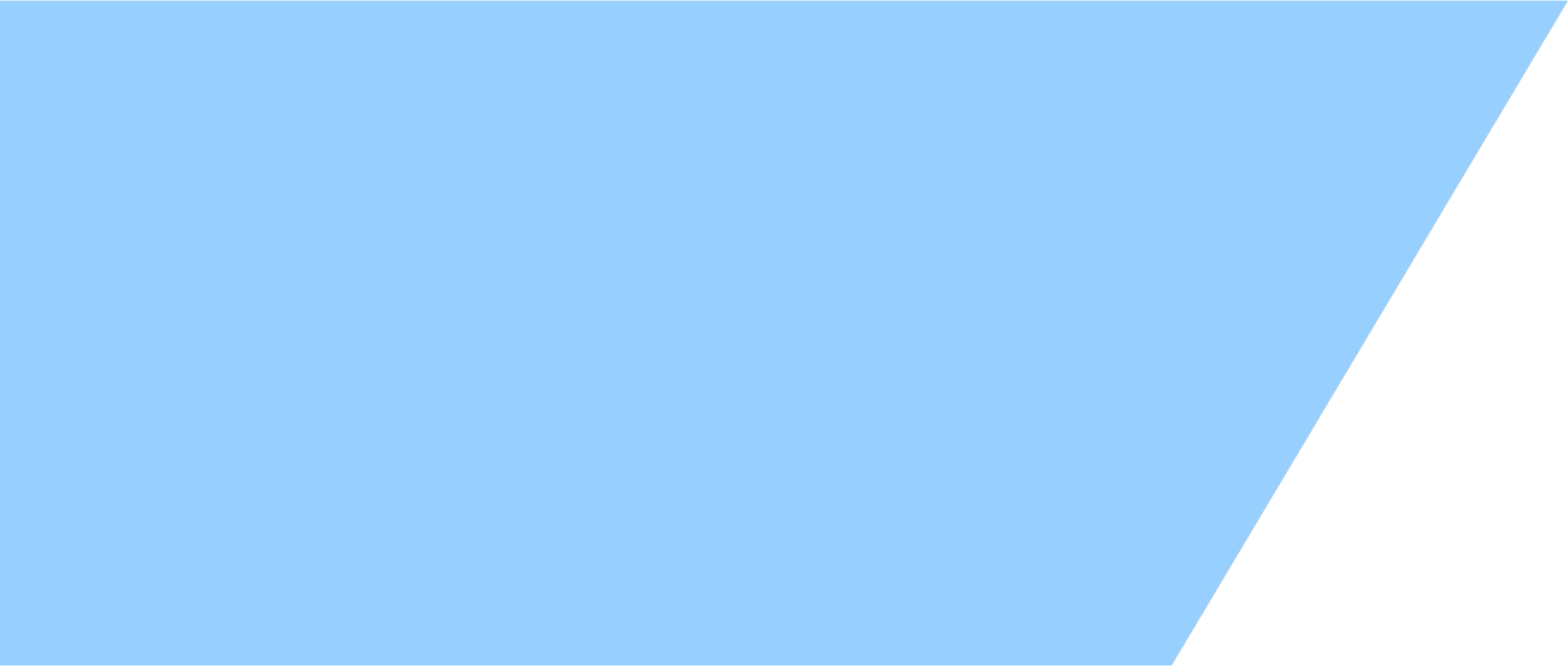 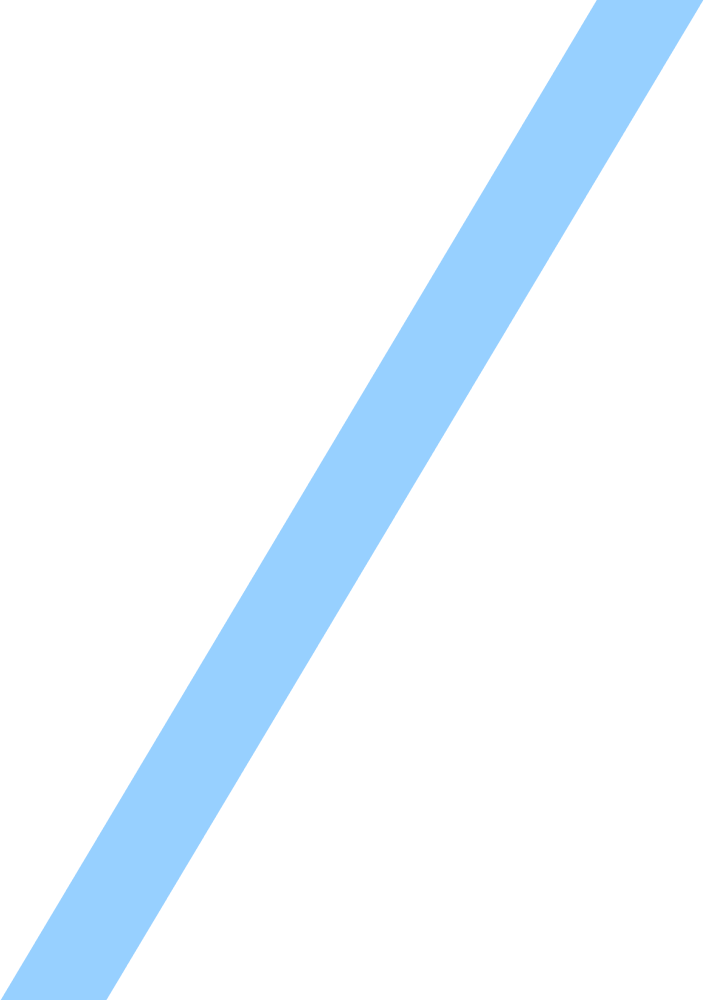 IntroductionSoundCafe Leicester is a unique charity in its approach to supporting those who are homeless, vulnerable or isolated in Leicester City. Over 30 volunteers including Samaritans support SCL’s work.  Since the launch of SCL in October 2014 the number of people, our guests, accessing our service have grown considerably. SCL welcomes everyone regardless of race, religion, sexual orientation, gender or ability.  SoundCafe provides the opportunity to explore faith, spirituality and well-being for those who wish to do so.Our Patrons are: the Bishop of Leicester, the Rt Rev Martyn Snow; Mrs Janet Arthur; and Cllr Manjula Sood. Other supporters include: The West Leicester Mission Partnership, St. Martin’s House, Leicester Cathedral and The Samaritans.The trustees of SCL include those with experience of working in the corporate setting as well as with rough sleepers, long term homeless, socially isolated people, those with drug or mental health issues and those who are destitute.  This experience has shown us that we need to provide creative solutions to meet the diverse needs of those who are or were once homeless. Homelessness and the effects of it cannot be solved by a short term stay in a hostel or by one organisation. The pandemic has shown the need for adaptability of delivery model and finding creative solutions when faced with unprecedented challenges. Key priorities for SCL are:integrating and establishing our new delivery model financial sustainability through both regular individual and corporate giving.ensuring our guests continue to find a voice through artistic expression including creative writing, art, and singingextending our focus on health and well-being through weekly football workshops.exploring the spiritual and well-being of everyoneraising the profile and awareness of SCL service and opportunitiesAlan Fletcher, Chair of Trusteest: 07780 607063e: alanfletcher@soundcafe.org.ukw: soundcafe.org.ukVoluntary Action Leicester & Leicestershire (VALL) City Small Charity Award Winner 2019Trustee Role DescriptionResponsible to: 	Chair of TrusteesJob Purpose: 	Developing and supporting the work of SoundCafe Leicester, with a specific remit to ensure:that the charity is carrying out its’ purposes for the public benefitcompliance with its governing document and the lawthey act in the charity’s best interestsmanagement of the charity’s resources responsiblythey act with reasonable care and skillthe charity is accountableKey ResponsibilitiesStrategy & development, specifically:advice, support and direction on the vision and mission of SCL and the necessary strategy, policies and procedures to ensure the future delivery and sustainability of the charity.Review, scrutinise and challenge the vision and mission of SCL with specific regard to alignment to the charity’s written constitutionworking with the Director support the development of a Business Plan for SCL that addresses the future five year vision and builds on the outcomes of the Transformational Index AnalysisTake a lead role for a defined area of governance e.g. safeguarding or data protection in accordance with the key skill set required.Ensure that SCL:complies with its governing documents and any other relevant legislation or regulationsutilises its resources appropriately in delivering its objectivesis effectively and efficiently administeredabides by all SCL’s policies and proceduresis properly insured against all reasonable liabilitiesContribute actively to the board of trustees' role in giving firm strategic direction to the organisation, setting overall policy, defining goals, setting targets and evaluating performance against agreed targetsRepresent SCL at events and meetings as appropriateIn addition to the recognised statutory requirements, use any specific knowledge or experience to help the board of trustees reach sound decisions. This will involve scrutinizing board papers, leading discussions, focusing on key issues, and providing advice and guidance requested by the board on new initiatives, or other issues relevant to the area of, the organisation's work in which the trustee has special expertise.Support the Director in the submission of bids for funding, providing expert advice and submission of documentary evidence as required.Build on external working partnerships that align with the future development of SCLBuilding bridges with other charitable providers of service.Engage with guests to help shape and influence the future delivery of SCL.Work in accordance with the policies and procedures adopted by SCL.Ensure compliance and adherence to SCL Data Protection Policy and the development of systems for appropriate storage, control and deletion of data.Maintain confidentiality of all information received, specifically the post-holder will not discuss, comment upon, or disclose any information, in any manner or form, directly or indirectly, to any person or entity, about: SoundCafe Leicester; its’ Trustees, employees or volunteers; any aspect of the charity’s business or operations; including supports and ‘Friends of SCL’the Charity’s funding or external relationships.CommitmentIt is expected that Trustees will attend 6 routine Trustee meetings per year, the Annual General Meeting; and where possible attend SCL sessions a minimum of once every ‘half term’. Where possible Trustees will be invited to attend and provide active support at fundraising events in support of SCL.  All Trustees, employees and volunteers are subject to the requirements of the Data Protection Act and must maintain strict confidentiality in respect of staff, guests and volunteer information.Trustee Person Specification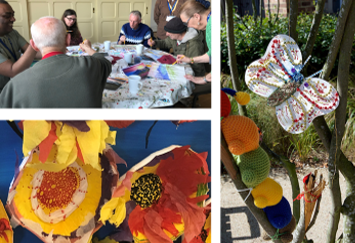 SoundCafe LeicesterWhat is SoundCafe?SoundCafe Leicester (SCL) was incorporated as a charity in March 2015, SoundCafe (SCL) aims to inspire those who are homeless or socially isolated by providing safe creative spaces. SCL offers opportunities for guests to access services that encourage their physical, emotional and spiritual well-being. We are a diverse and inclusive community who are learning to reflect on our experiences, that through this, personal lives may be transformed and empowered.We originally gathered together at a weekly drop-in café, inspiring our guests to explore, grow and express their artistic talents. A key aspect of our work is providing meaningful daytime activities that develop new skills and help guests believe in themselves. With Covid-19 we have revised our service delivery model and as an interim service during lockdown, we provided an activity takeaway service. The service ran from the 12th August – 16th December 2020 and was made possible through bids to the Leicestershire & Rutland Community Foundation and the National Lottery Covid-19 Fund.From April 2021 we hope to deliver a new model of service delivery that is focused on supporting guests that has been risk assessed in light of COVID-19 restrictions:Monday 13.15 – 15.00 SCL Workshop/Cafe SessionsTuesday 11.00 – 13.00 Football Health & Well-Being at St Margaret’s pasturesWednesday 15.15 – 16.00 SCL Choir at Leicester CathedralDuring the current lockdown we are providing our pastoral telephone service and virtual creative workshops on a three-week cycle of creative writing, craft projects and art. Materials are posted out to guests at a designated postal address where they can collect their workshop pack. The virtual workshops build on the feedback received through undertaking the takeaway service and likewise adapt to the ever-changing environment and restrictions we are all required to work within.Our TrusteesSoundCafe Leicester Board of Trustees is looking to recruit new members with a passion for supporting vulnerable and isolated adults on the margins of society. Our Trustees bring a wealth of different experiences to the Board and make SoundCafe the thriving charity that it is today.The Trustee Board meets quarterly including the Annual General Meeting held in June/July. In addition, Trustees undertake two sessions training a year with a supporting strategy away afternoon/time. Trustee Meetings are currently held on a Wednesday morning 10.00 – 12.00 hours.The Board of Trustees oversee the strategic direction of SCL and its governing framework, with day-to-day operational management responsibility delegated to the Director. Delivery of SoundCafe sessions is supported by the Service Co-ordinator supported by our team of volunteers.As SoundCafe is developing we have identified the need to strengthen the Trustee Board including those with skills in human resources, legal and corporate, information technology, board secretariat, media and communications and medical or nursing expertise with a particular focus on mental health. SoundCafe LeicesterEssential CriteriaDesirable CrieriaValuesIntegrityCommitmentOpennessDiplomacyUnderstandingTactInclusivenessObjectivityKnowledge/ExperienceOur Trustees over a range of skills within one or more area:Welfare/Pastoral/Homeless sectorFinanceBusiness ManagementHuman resourcesFundraisingCommunications/PR/Media/ MarketingLegalSafeguardingEach trustee should have at least some of theseWide experience of organisations and what makes them tickGreat networks and a willingness to use them including for helping with fundraising strategyExperience at Board (or equivalent) level as a non-executive director or trusteeAn ability to understand financial information and sound business/commercial skillsExperience of managing/governing significant organisational change and growthQualities/Attributescommitment to the aims and objectives of SoundCafe Leicesterability to think strategically and creativelyambassador for SoundCafeWillingness to:act as a member of SCL’s working parties/ sub-committeesgive time outside board meetings to action Board decisions in a timely mannerrepresent SCL externally at meetings/eventsEligibility CriteriaYou must be at least 16 years old to be a trustee of a charitable company or a charitable incorporated organisation (CIO), unless the charity’s governing document says you must be older. You must be at least 18 to be a trustee of any other type of charity.You must not act as a trustee if you are disqualified under the Charities Act, unless your disqualification has been waived by the Commission. Reasons for disqualification include if you:are disqualified as a company directorhave an unspent conviction for an offence involving dishonesty or deception (such as fraud)are an undischarged bankrupt or have a current composition or arrangement including an individual voluntary arrangement (IVA) with your creditorshave been removed as a trustee of any charity by the Commission (or the court) because of misconduct or mismanagementare on the sex offenders’ registerYou will be required to make a written declaration to say you are not disqualified on any of these grounds.You must be at least 16 years old to be a trustee of a charitable company or a charitable incorporated organisation (CIO), unless the charity’s governing document says you must be older. You must be at least 18 to be a trustee of any other type of charity.You must not act as a trustee if you are disqualified under the Charities Act, unless your disqualification has been waived by the Commission. Reasons for disqualification include if you:are disqualified as a company directorhave an unspent conviction for an offence involving dishonesty or deception (such as fraud)are an undischarged bankrupt or have a current composition or arrangement including an individual voluntary arrangement (IVA) with your creditorshave been removed as a trustee of any charity by the Commission (or the court) because of misconduct or mismanagementare on the sex offenders’ registerYou will be required to make a written declaration to say you are not disqualified on any of these grounds.